客观题直接录入考试系统（可自行通过不挂科以及百度APP来进行搜题复查）1-5：CCCBA6-10：BBACA11-14：BADB15：ABCD16：ABCD17：BCE18：ABD19：AD20：ABCD21：ABC22-25：对对对错26-30：对错错错错31：错（以下部分需要手抄，请保持笔迹一致）姓名：                  科目：会计学原理   四、填空题1、单位内部监督、国家会计监督和社会会计监督2、期初余额本期减少额3、管理费用、成本费用4、定盈余公积、任意盈余公积5、三栏式、采用多栏式6、出现了未达账项，记账有错误7、资产负债表、损益表五、计算及账务处理题答：1、借:管理费用    800        贷:库存现金    800     2、借:管理费用     900        库存现金300        贷:其他应收款  1 200    3、借:营业外支出  3 000        贷:银行存款   3 000     4、借:财务费用 900        贷:应付利息 900     5、借:坏账准备  4 000        贷:应收账款  4 000    6、借:管理费用  400        贷:原材料    400    7、借:银行存款  7 000        贷:其他业务收入 7 000    8、借:营业外支出 50 000        贷:银行存款   50 000     9、借:管理费用  500        贷:预付账款  500     10、借:其他应付款600         贷:其他业务收入  512.82         应交税费——应交增值税——销项税    87.18     11、借:银行存款 1 200 贷:投资收益   1 200     12、借:财务费用  1 020        应付利息   10 000        贷:银行存款  11 020     13、借:管理费用  9 025         库存现金    5 975        贷:银行存款   15 000六：案例分析题答：（1）出纳员应负责追回损失的现金，若无法追回，出纳员应承担连带赔偿责任。   （2）对采购员应责其交回贪污的9000元库存现金，并进行批评教育   （3）出纳员应首先检查原始凭证，即应检查发票有无部门领导的签字，发票金额的笔体是否一致。发现有疑点时，应采用函询法调查住宿单价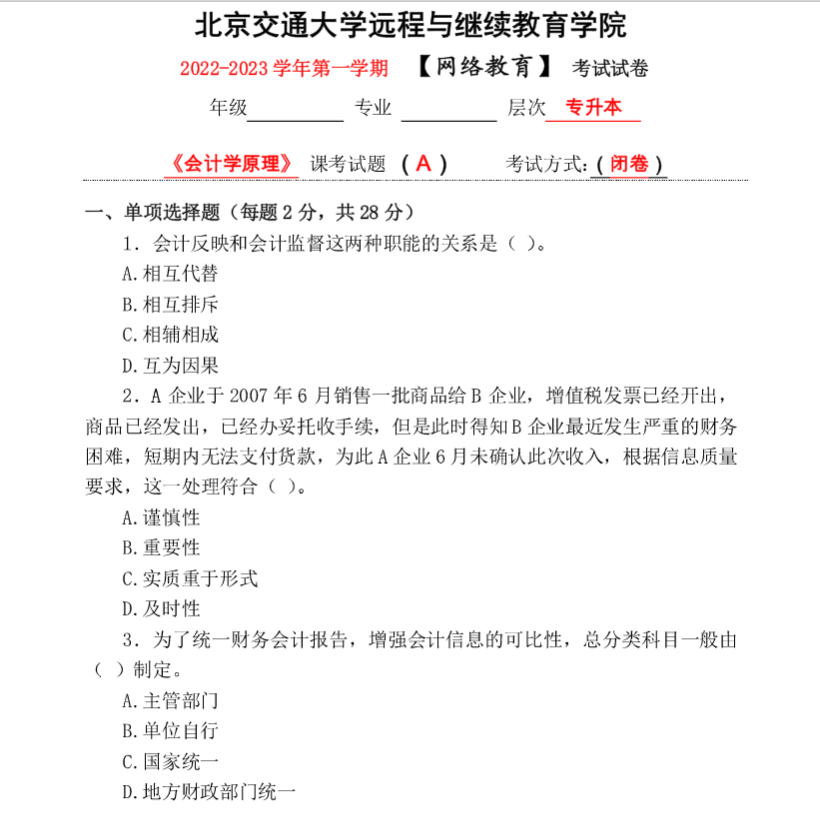 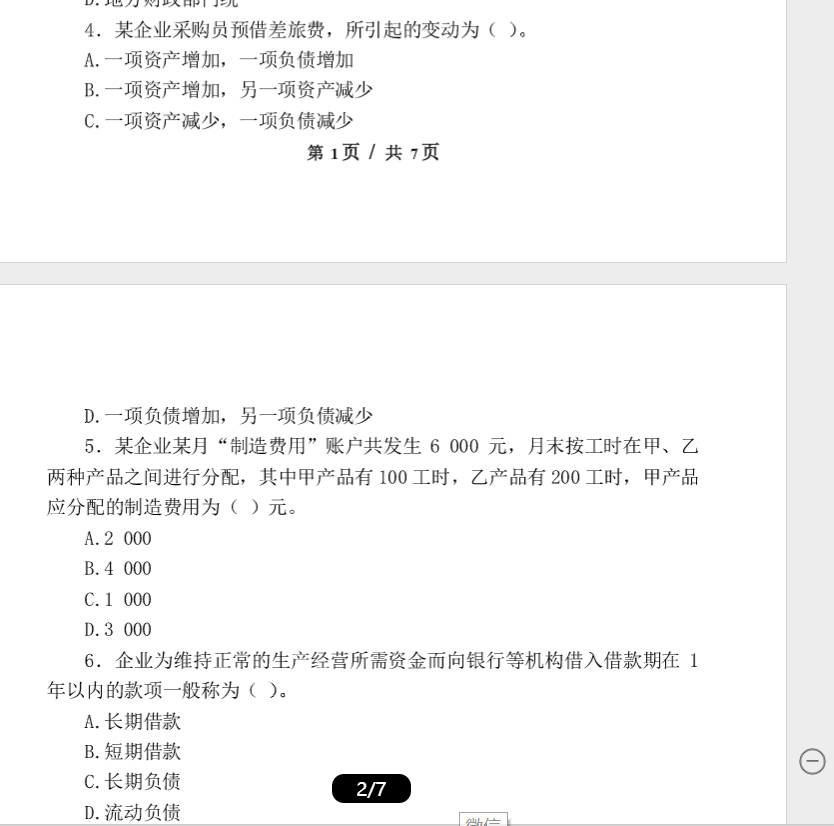 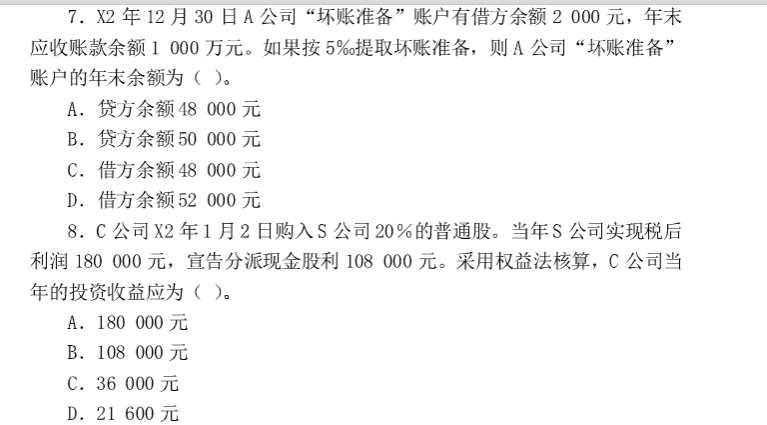 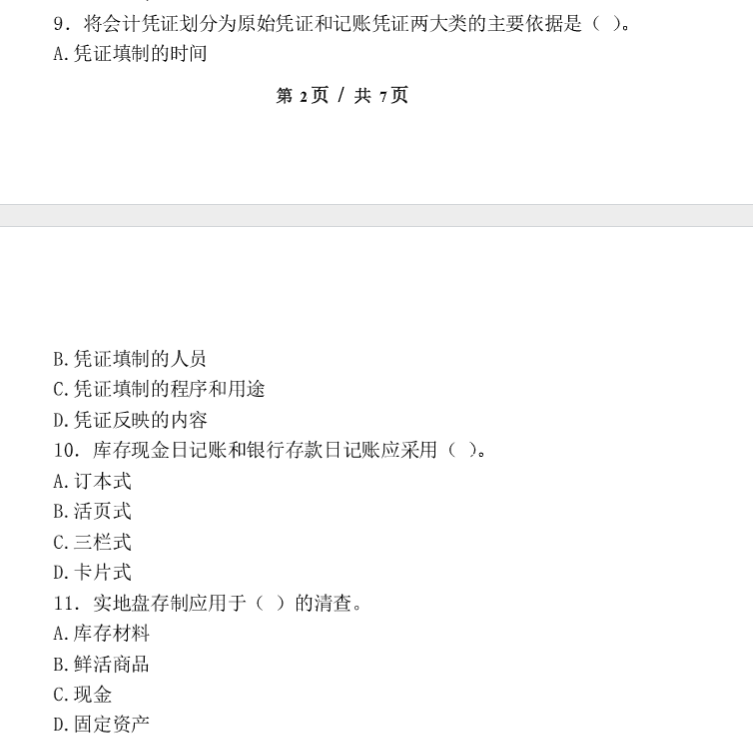 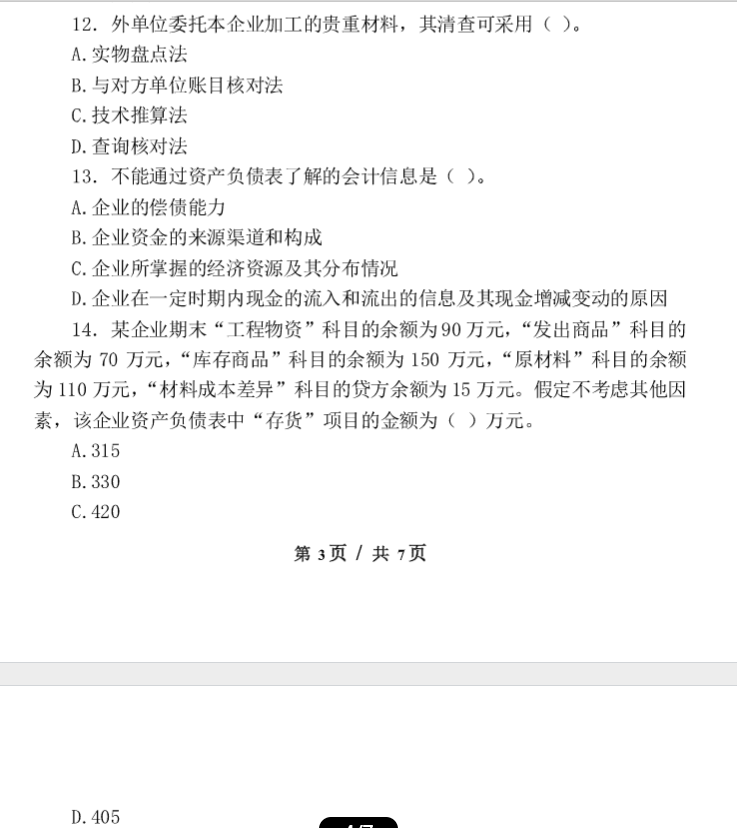 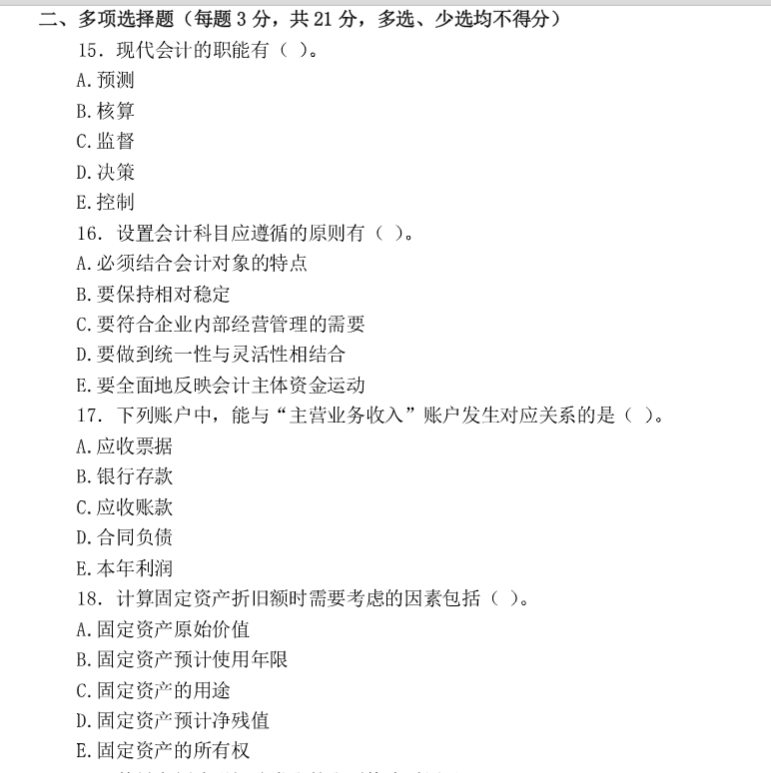 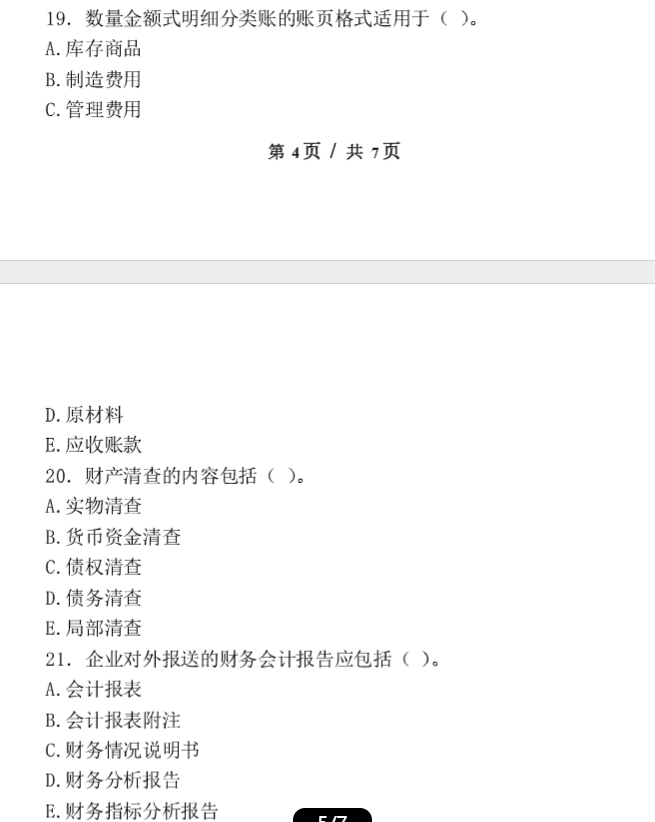 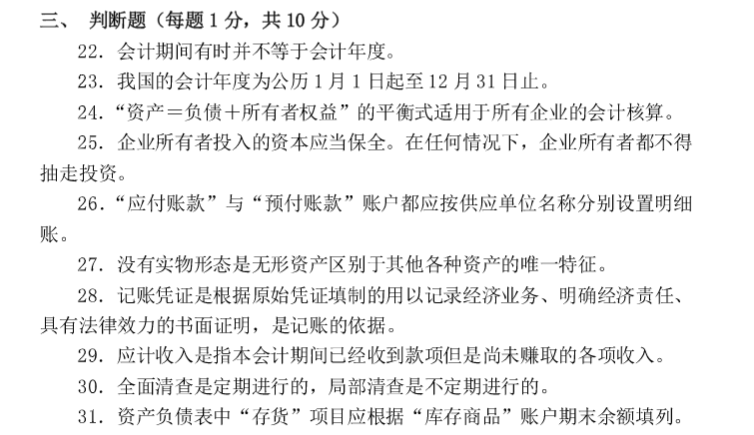 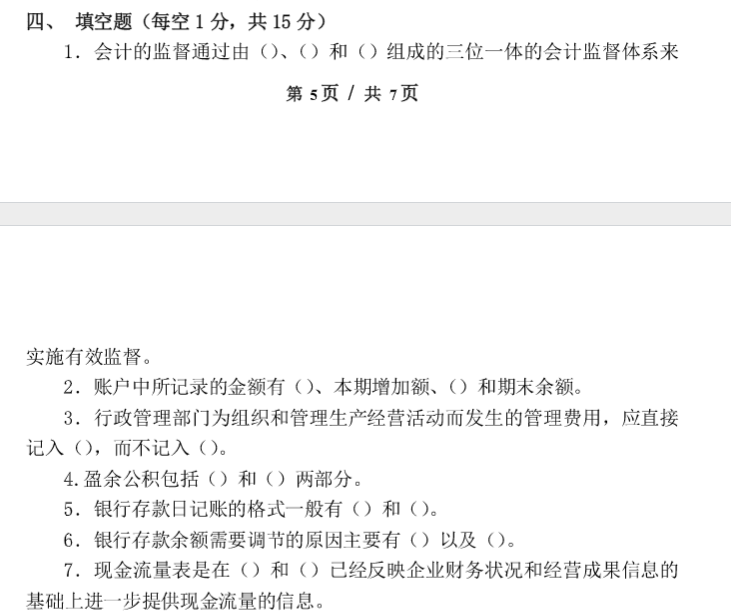 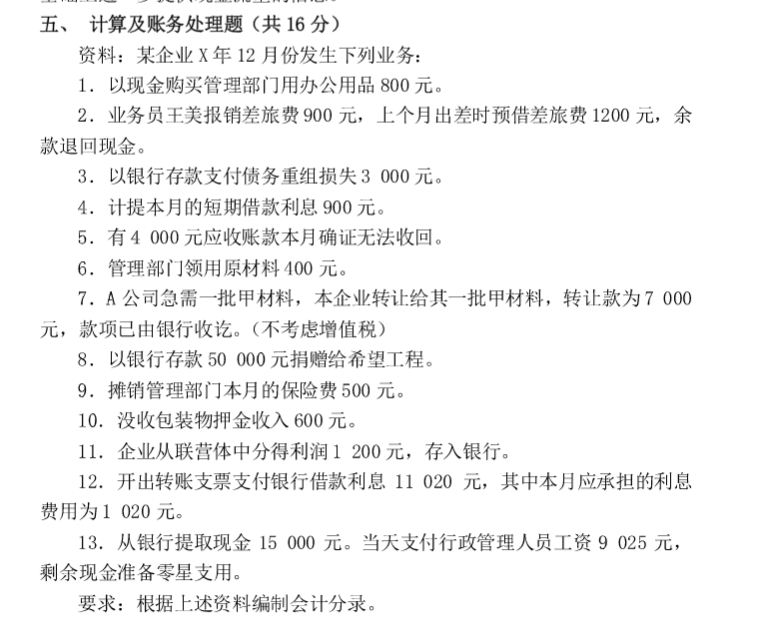 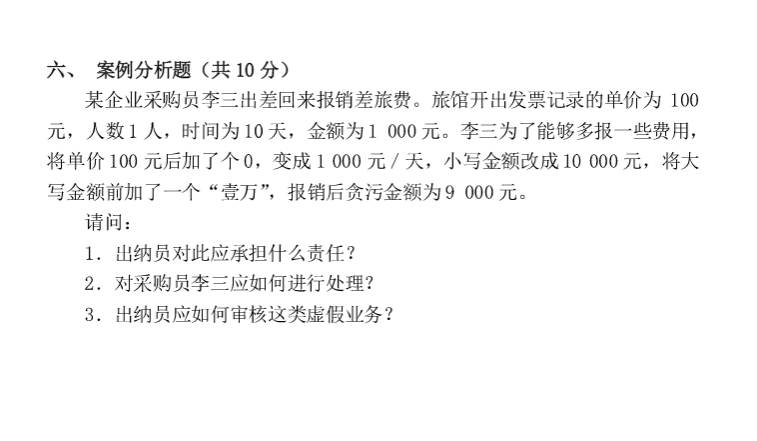 